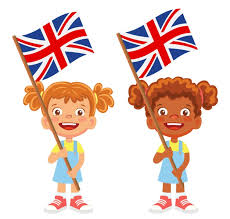 Serdecznie zapraszamy doKonkursu JĘZYKOWEGO„Autumn is coming”Konkurs przeznaczony jest dla uczniów klas I-III.Każdy uczestnik przygotowuje pracę plastyczną ilustrującą co najmniej 10 słówek z kategorii tematycznej „Jesień”.Praca powinna być wykonana samodzielnie i indywidualnie. Format prac A2 lub A3. Technika prac dowolna. Elementy muszą być dobrze przymocowane do pracy.Praca powinna być podpisana z tyłu pracy: imię, nazwisko, klasa.Prace można składać u organizatorów konkursu lub na portierni w Zielonej Szkole do 20.10.2021Cele konkursu:Promowanie wśród dzieci nauki języka angielskiegoRozbudzenie pasji do nauki języka obcegoPoszerzenie zakresu słownictwa Poznanie różnych strategii uczenia się języka obcegoPromocja i pomoc dzieciom utalentowanym językowo i artystycznie.Przy ocenie pod uwagę brane będą następujące aspekty: poprawność językowa,sposób przedstawienia informacji (czy jest przemyślany,pomysłowy, zaskakujący, ciekawy, logiczny, ułatwiający ich zapamiętywanie),samodzielność wykonanej pracy,estetyka wykonanych prac.Rozstrzygnięcie konkursu 26.10.2021Serdecznie zapraszamyKatarzyna Socik-Jankowiak, s.Magdalena Kijowska